  An die						Absender:	 __________________meracon gGmbH						 __________________Oldenburger Str. 233						 __________________  26180 Rastede					   		     P1: Antrag auf Förderung einer FortbildungSehr geehrte Damen und Herren,hiermit bitte ich um die Förderung folgender Fortbildung:Titel:	 	_____________________________________________________Dauer/Ort:	_____________________________________________________Die Kosten belaufen sich auf: _______________€Übernachtungskosten sind darin enthalten 			ja 	     nein Eine Ankündigung der Fortbildung, in der die entsprechenden Inhalte, Dauer und Kosten aufgeführt sind, habe ich diesem Schreiben beigefügt.		Unterschrift Antragsteller: _________________________________________________________________________________________________________           Von der Hausleitung auszufüllen: 				Eine Abklärung im Team mit einer positiven Entscheidung ist erfolgt. ja       nein 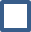 Ich halte die Fortbildung für inhaltlich relevant und die Zeiten sind unter den aktuellen   Umständen und Arbeitsbedingungen gut planbar.	Unterschrift Hausleitung: _____________________________